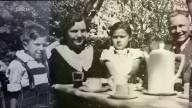 Kindheit und Jugend im Nationalsozialismus1. Ergänzen Sie den Lückentext.Günter Grass wurde ________ in der Freien Stadt _______________ geboren. Seine Eltern betrieben ein __________________________. Günter Grass hatte eine __________________. 1939 wurde Danzig in das Deutsche Reich, das von den _______________________________ unter Adolf Hitler regiert wurde, eingegliedert. Der junge Günter Grass nahm an den Aktivitäten des _____________________ teil. Später kam er dann in die _______________________. Mit 17 Jahren wurde er zur _______________ eingezogen und kämpfte als ______________ im Zweiten Weltkrieg.2 a. Wie äußert sich Günter Grass über seine frühere Teilnahme an den Aktivitäten der Nationalsozialisten? 
2 b. Können Sie Günter Grass verstehen? Kreuzen Sie die für Sie zutreffende Aussage an und begründen Sie Ihre Meinung ausführlich.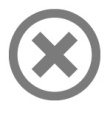  Ich kann seine Begeisterung gut verstehen. Ich kann ihn in diesem Punkt nicht verstehen.  Ich bin mir nicht sicher. Günter Grass zur Judenvernichtung: 
„Ich hab das anfangs nicht akzeptieren können und wollen, hab gedacht, das ist feindliche Propaganda noch. Und auch das absurderweise – erst als ein Jahr später dann bei dem Nürnberger Prozess […] mein ehemaliger Reichsjugendführer Baldur von Schirach, um die Hitlerjugend zu schützen, gesagt hat: Meine Jungs haben nichts davon gewusst, aber ich habe es gewusst. Er hat diese Verbrechen zugegeben. Da fiel diese Sperre … und also ich glaube, für mich kann ich das sagen, und es wird wahrscheinlich auch vielen meiner Generation so gehen: Das Entsetzen darüber und auch Nicht-Begreifen-Können über die Dimension des von uns zu verantwortenden Verbrechens hat bis heute nicht aufgehört.“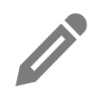 3 a. Fassen Sie die Haltung von Günter Grass zur Frage der Judenvernichtung in eigenen Worten zusammen. Durch welches Ereignis hat sich seine Einstellung verändert? Wie bewerten Sie das?3 b. Wie hat Günter Grass sein „Entsetzen“ und das „Nicht-Begreifen-Können“ über die Dimension des von ihm mit zu verantwortenden Verbrechens im Laufe seines Lebens aufgearbeitet? Formulieren Sie einige Vermutungen. Finden Sie dazu Belege in seiner Biografie?